9. DOKUMENTDOKUMENT PUBLIKA När du öppnar hemsidan och klickar dig fram till din klubbs sidor är det den här sidan du ser först.SKAPA DOKUMENT, REDIGERA DOKUMENTLogga inKlicka på ditt klubbs namnVälj flik Dokument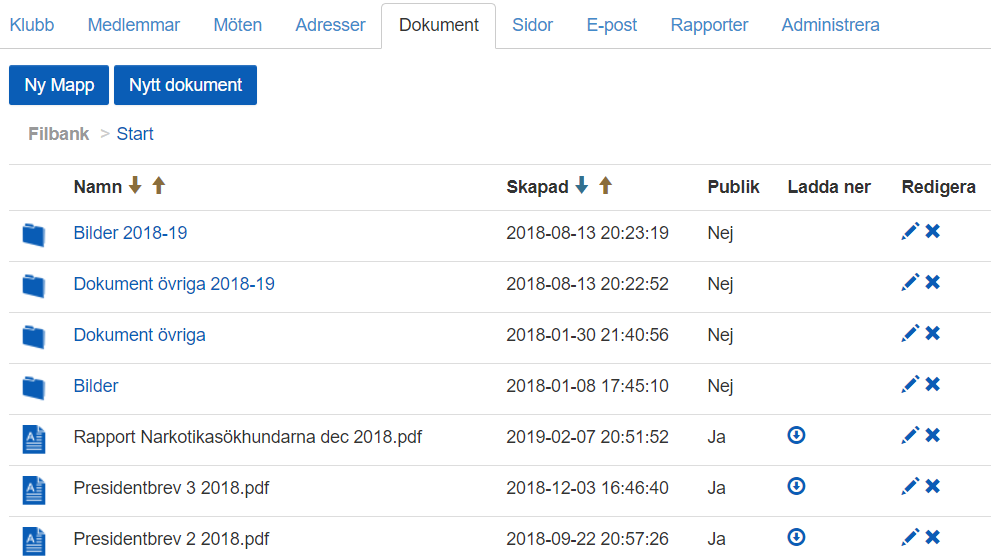 Klicka på Nytt Dokument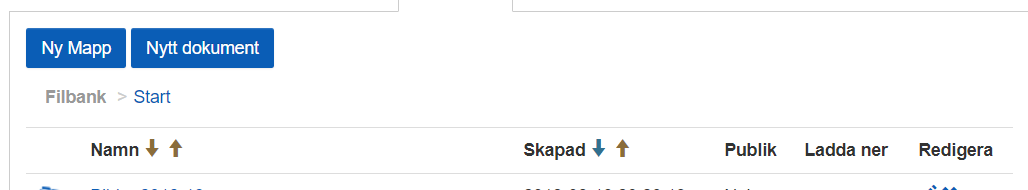 För att kunna lägga in ett dokument så ska det finnas på din dator så att du kan hämta in det till hemsidan.Klicka på välj fil och du kommer till filhanteraren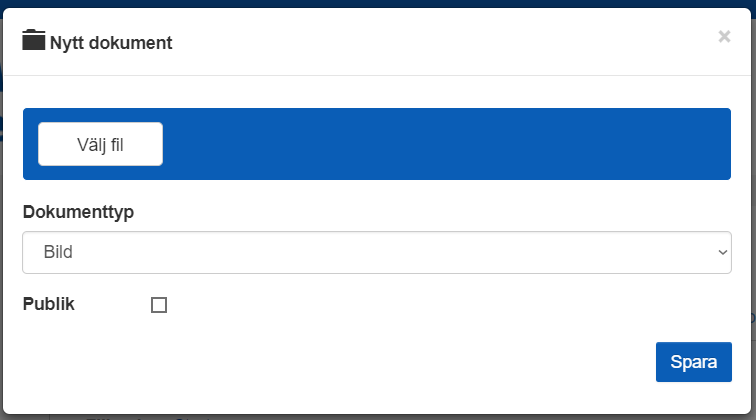 Leta reda på dokumentet och öppna det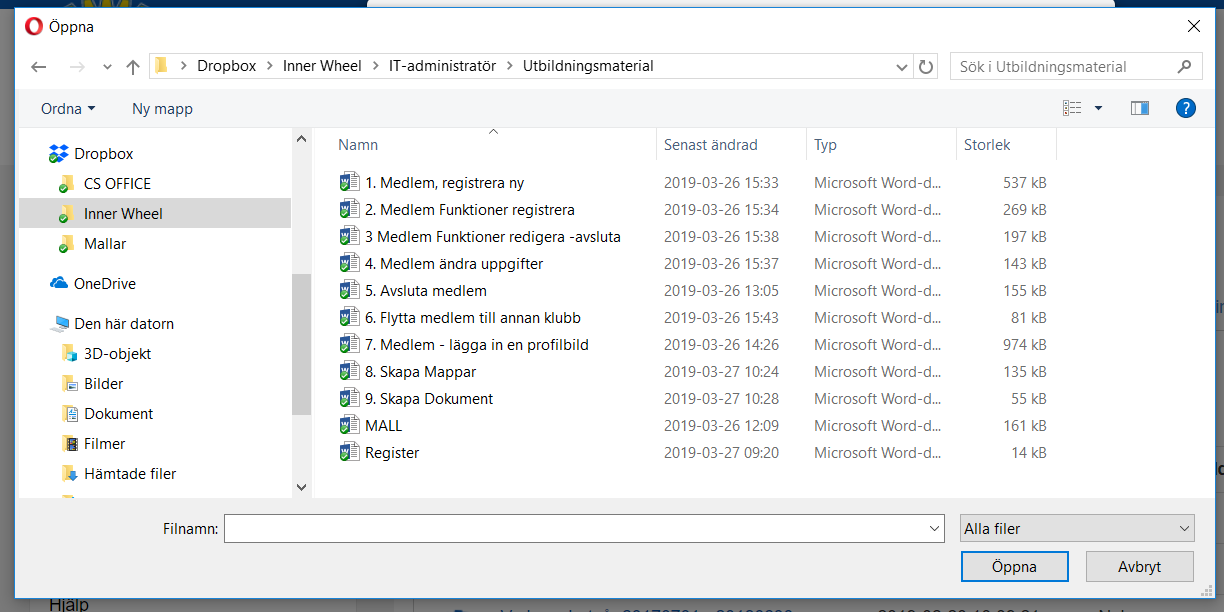 Utgick du från listan hamnar dokumentet därUtgick du från en öppnad mapp hamnar dokumentet därREDIGERA DOKUMENTFör att redigera dokumentet klicka på pennan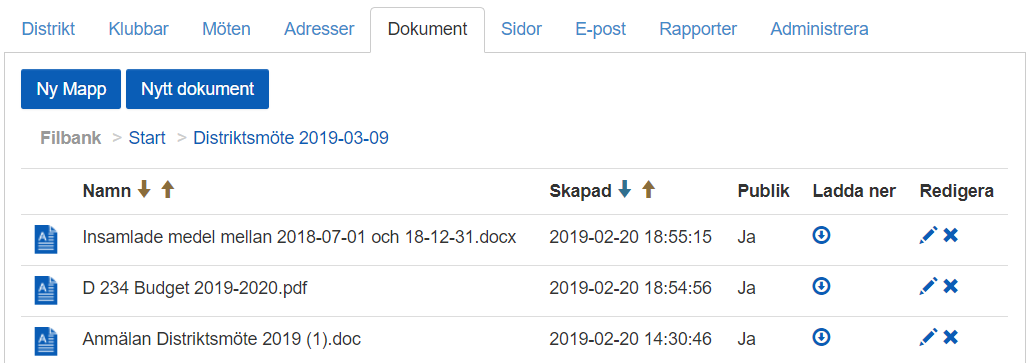 Här kan du ändra Namn, Mapp, Dokumenttyp och om dokumentet ska vara Publikt 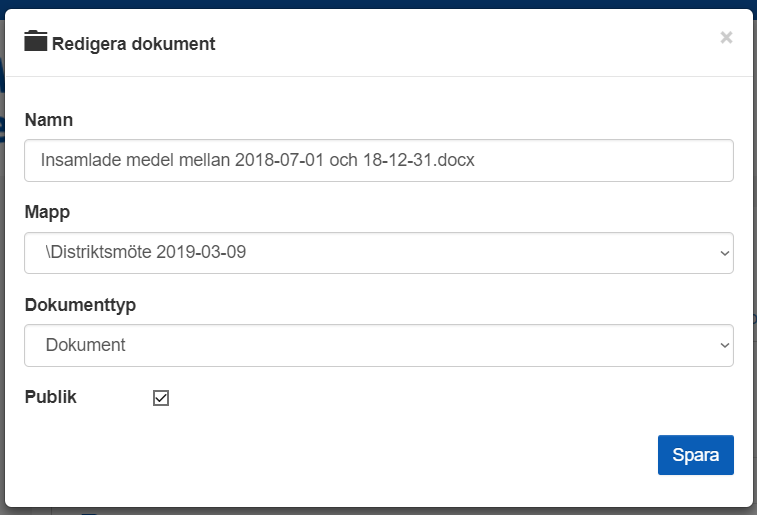 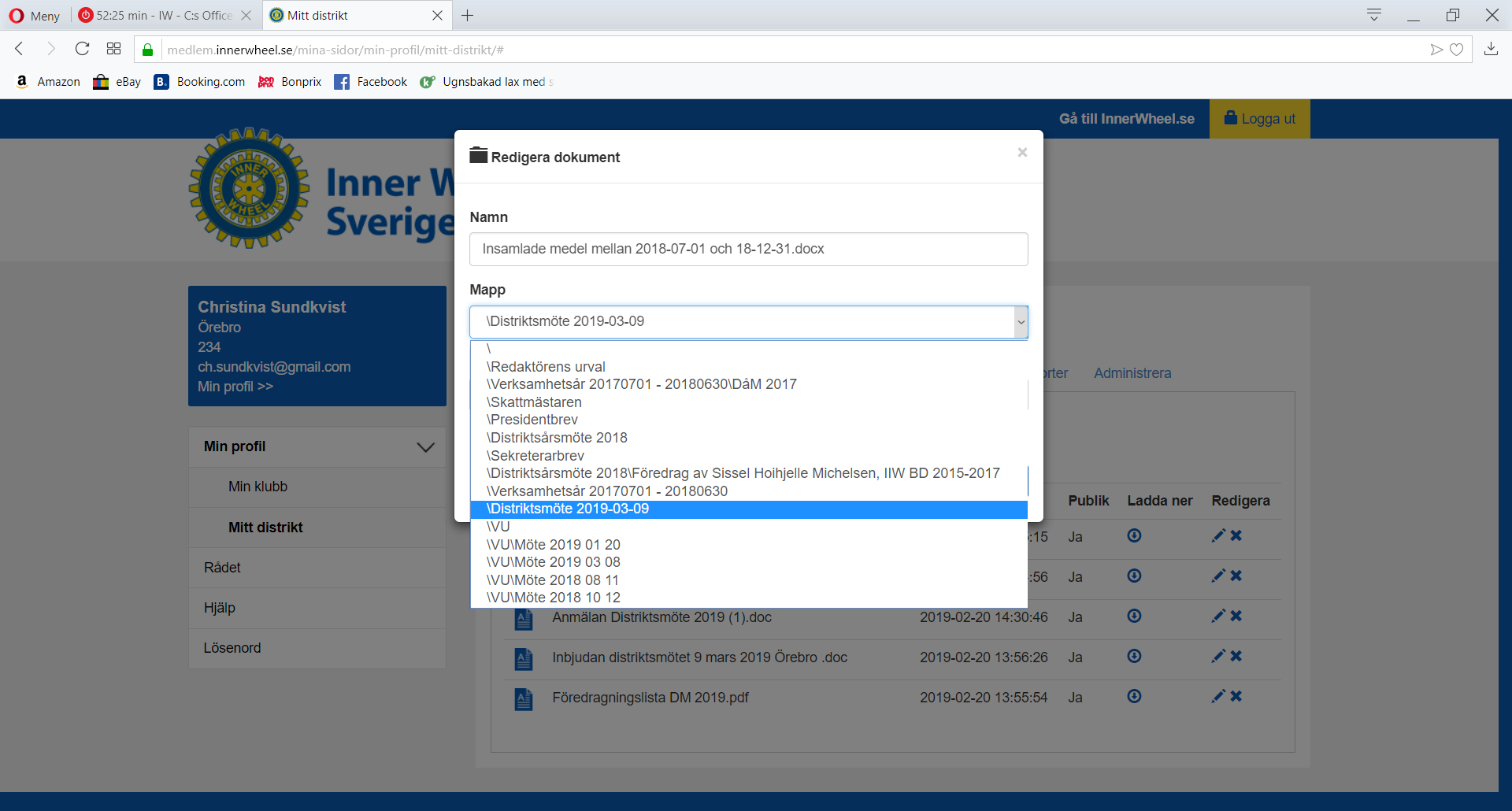 Öppna innerwheel.seKlicka på Här finns viVälj distriktKlicka på klubbarVälj din klubb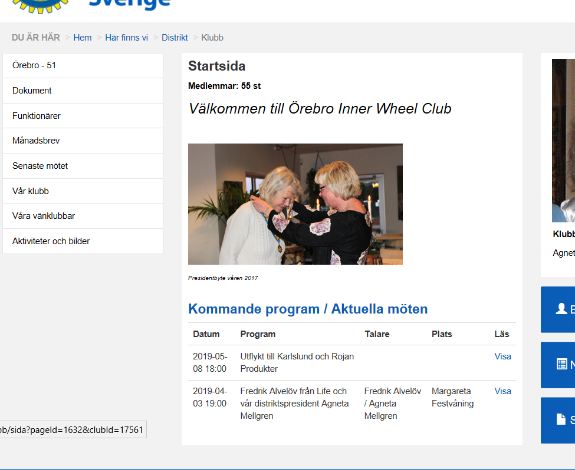 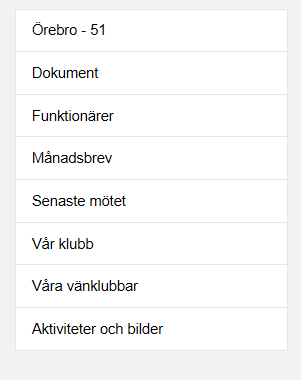 -Örebro 51 automatiskt-Dokument automatiskt (här under ligger mappar och Dokument som du skapat)-Funktionärer automatiskt (här syns klubbens funktionärer som du lagt in.-Månadsbrev – skapat-Senaste mötet – skapat-Vår klubb – skapat-Våra vänklubbar – skapat-Aktiviteter och bilder - skapat